Research Task: Finding Secondary SourcesGoals:Use the MLA International Bibliography to find journal articlesUse America: History and Life to find journal articlesUse the JSTOR database to find an online version of a journal articleThe UCI Libraries’ online resources provide tremendous aids to your research. This task will introduce you to just three of these resources and guide you to find a secondary source for use in Assignment 4. The secondary source may provide a theory or key concepts for you to apply, interpretive support for your argument, important historical information, or an interpretation you wish to argue against.*If you are not on the campus network, first log in through the UC Libraries off-campus connection.1. On the main libraries page, http://www.lib.uci.edu, click “Research Tools” (green tab) and then “Find Online Resources.” Use the search box to locate the MLA International Bibliography.2. In the MLA International Bibliography, experiment with search terms until you have found two scholarly journal articles related to the topic of Assignment 4. You can use the orange UC-eLinks button to check for an online version of each article, then read at least the first page of the article to see if it is relevant to the topic.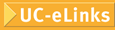 The UC-eLinks service automatically searches a range of databases for an online (digital) version of an article.Record the bibliographic information for two relevant journal articles using MLA format:	2)Which search terms led you to these articles?3. Go back to the UCI Libraries’ “Find Online Resources” page, and use the search box to find America: History and Life. 4. In America: History and Life, experiment with search terms until you have found two scholarly journal articles related to the topic of Assignment 4. You can use the orange UC-eLinks button to check for an online version of each article, then read at least the first page of the article to see if it is relevant to the topic.Record the bibliographic information for each journal article using MLA format: 	1)	2)Which search terms led you to these articles?5. Use the “Find Resources” page or enter the URL for JSTOR.org.JSTOR is a database of academic publications: it provides digital versions of journal articles.Search JSTOR for the article assigned by your instructor (either Blight or Buccola). Download and (optionally) print the PDF of the article.Blight, David W. “‘For Something beyond the Battlefield’: Frederick Douglass and the Struggle for the Memory of the Civil War.” The Journal of American History 75:4 (1989): 1156-1178.Buccola, Nicholas. “’Each for All and All for Each’: The Liberal Statesmanship of Frederick Douglass.” The Review of Politics 70.3 (2008): 400-419.The MLA Bibliography is not technically a database (it does not contain articles) but rather an index of publications on literature, languages, and linguistics. America: History and Life is an index of publications on the history of the United States and Canada.